EKM/ RB/ 042012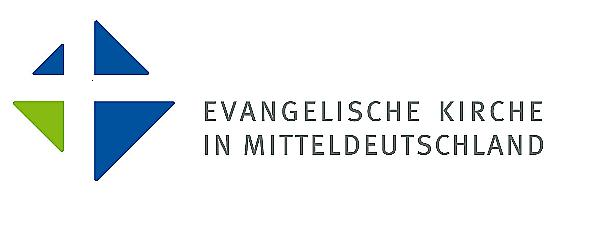 URLAUBSANTRAG  - /innen – Kirchenkreis SchleizKirchenkreis Schleiz: Kirchplatz 2, 07907 Schleiz,  03663 404515,  03663 404516, Mail: superintendentur.schleiz@ekmd.de                                                                                                           Datum: ………………….Name Pfarrer -in /Kirchgemeinde:  ……………………………………………………………………Für die Zeit vom                ………………… bis …………………20 … = ……………… Tage                          bitte ich um Genehmigung von: Erholungsurlaub                                    Sonstiges ………………………………………… dienstl. Abwesenheit ………………………………………………………………………... Fortbildung ………………………………………………………………………………….. Vertretung:        bei Kasualien           …………………………………………………………………………      bei Gottesdiensten   …………………………………………………………………………       RU                           ………………………………………………………………………… Erreichbarkeit:     …………………………………………………………………………….Anmerkungen:Resturlaub aus dem Vorjahr:          ……………Urlaubsanspruch im Kalenderjahr: ……………Bereits gewährt 20…:                     .…………...Aktueller Stand (Resttage):                              ……………Resturlaub aus dem Vorjahr:          ……………Urlaubsanspruch im Kalenderjahr: ……………Bereits gewährt 20…:                     .…………...Aktueller Stand (Resttage):                              ……………                                                                                                            Genehmigt Datum: ………………………….                                                                   …………………………. ……          Antragsteller/-in                                                                          Superintendentin Kirchenkreis Schleiz                                                                                                                        Genehmigt Datum: ………………………….                                                                   …………………………. ……          Antragsteller/-in                                                                          Superintendentin Kirchenkreis Schleiz            